Silly Sally Error Analysis 	  					Name:_________________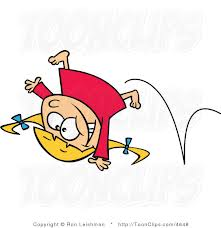 Sally is a silly little girl that makes silly mistakes! Analyze her work in Column #1, and circle her mistake.  In Column #2, explain what she did wrong. In Column #3, show how Silly Sally should work out the problem.  Show ALL work!Silly Sally Error Analysis 	  					Name:_________________Sally is a silly little girl that makes silly mistakes! Analyze her work in Column #1, and circle her mistake.  In Column #2, explain what she did wrong. In Column #3, show how Silly Sally should work out the problem.  Show ALL work!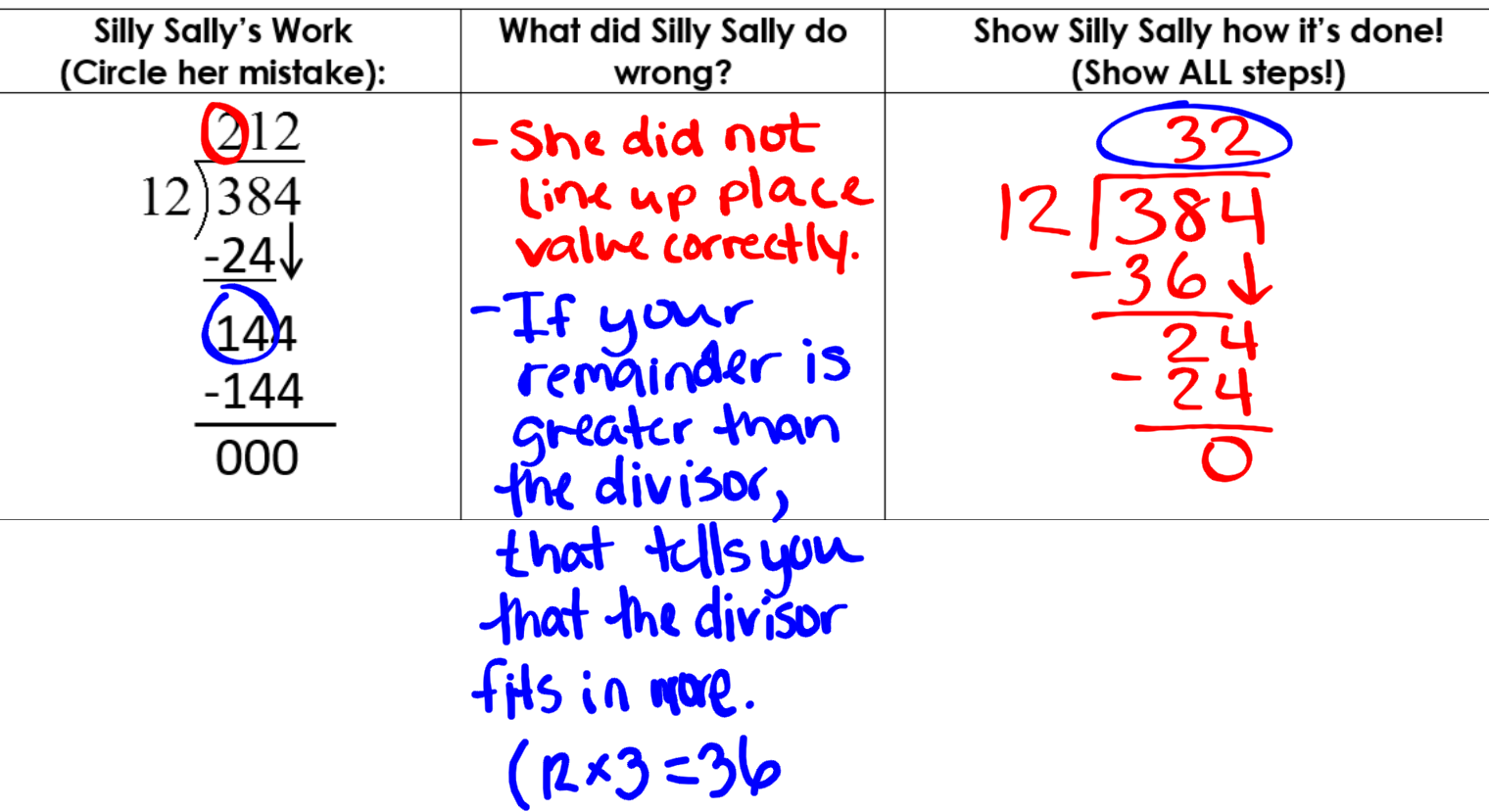 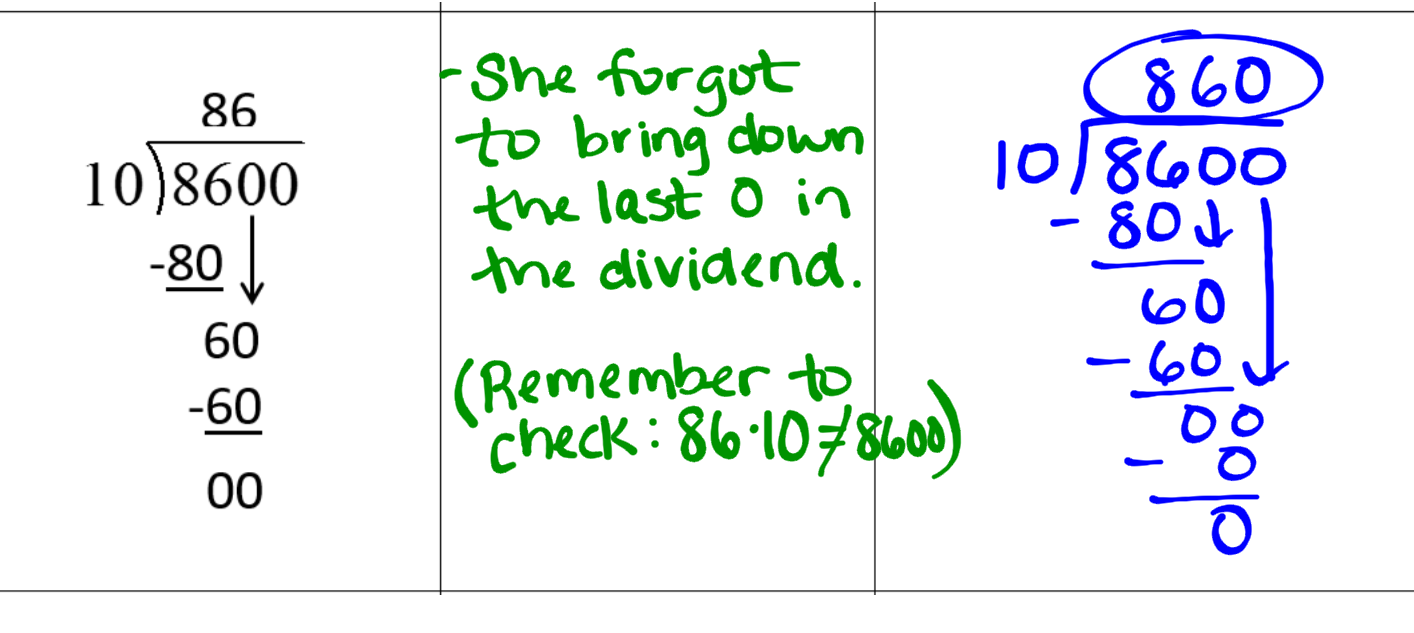 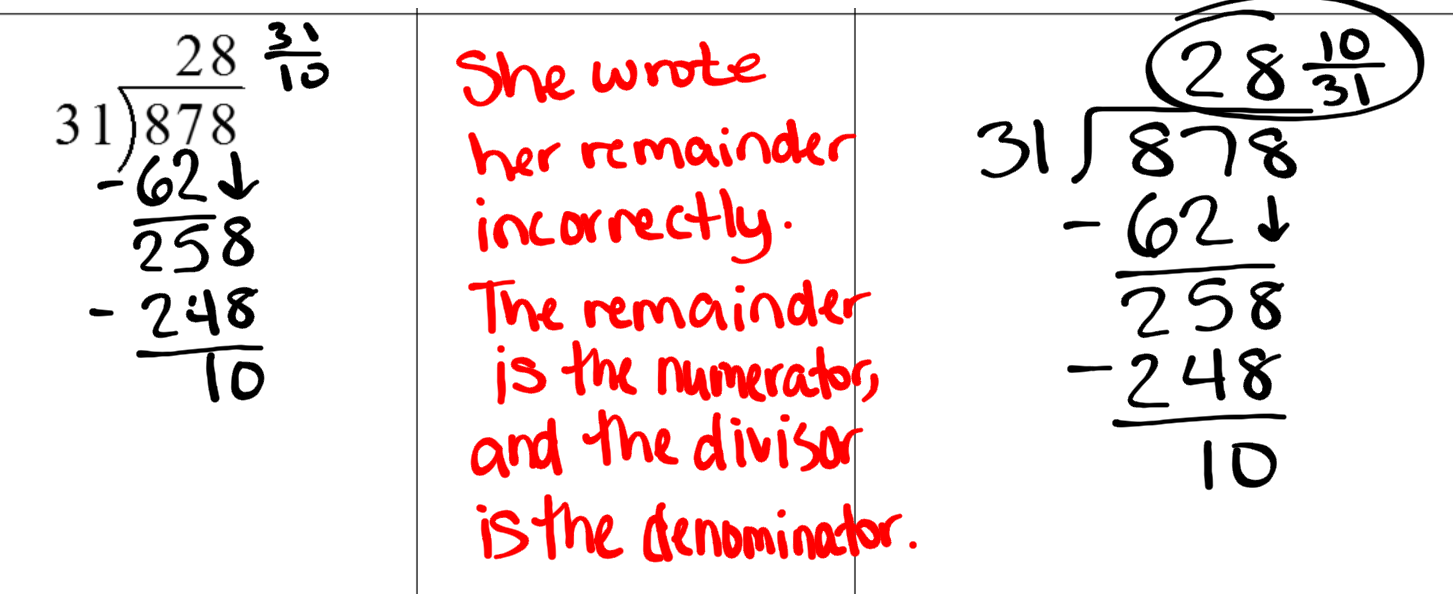 Silly Sally’s Work(Circle her mistake):What did Silly Sally do wrong?Show Silly Sally how it’s done!  (Show ALL steps!)Silly Sally’s Work(Circle her mistake):What did Silly Sally do wrong?Show Silly Sally how it’s done!  (Show ALL steps!)